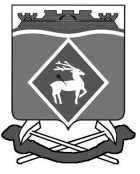 РОССИЙСКАЯ  ФЕДЕРАЦИЯРОСТОВСКАЯ ОБЛАСТЬМУНИЦИПАЛЬНОЕ  ОБРАЗОВАНИЕ  «ГОРНЯЦКОЕ СЕЛЬСКОЕ  ПОСЕЛЕНИЕ»АДМИНИСТРАЦИЯ  ГОРНЯЦКОГО  СЕЛЬСКОГО ПОСЕЛЕНИЯ ПОСТАНОВЛЕНИЕ В соответствии с пунктом 6 ст. 91.14 Жилищного кодекса Российской Федерации,ПОСТАНОВЛЯЮ:Установить требования к порядку, форме и срокам информирования граждан, принятых на учет в качестве нуждающихся в предоставлении жилых помещений по договорам найма жилых помещений жилищного фонда социального использования, о количестве жилых помещений, которые могут быть предоставлены по договорам найма жилых помещений жилищного фонда социального использования (согласно приложения);Настоящее постановление вступает в силу с момента официального опубликования.Контроль за выполнением постановления возложить на начальника отдела муниципального хозяйства Е.В. Хуторенко.  Глава поселения                                                            О.П. СнисаренкоВерно Ведущий специалист                                                     А.М. ВетохинаПриложение № 1 к постановлениюАдминистрации Горняцкогосельского поселенияот 20.06.2016 года № 183Требованияк порядку, форме и срокам информирования граждан, принятых на учет нуждающихся в предоставлении жилых помещений подоговорам найма жилых помещений жилищного фонда социального использования, о количестве жилых помещений, которые могут быть предоставлены по договорам найма жилых помещений жилищного фонда социального использования1. Наймодатели по договорам найма жилых помещений жилищного фонда социального использования (далее - наймодатель), предоставляющие или имеющие намерение предоставлять на территории муниципальному образованию жилые помещения по указанному основанию (далее - наймодатели) должны   предоставлять в Администрацию Горняцкого сельского поселения следующую информацию: сведения о наймодателе - наименование, место нахождения, контактная информация, режим работы;б) сведения об общем количестве жилых помещений, которые могут быть представлены наймодателем жилых помещений социального использования, с указанием места их нахождения, количества и площадей квартир с различным количеством комнат по этажам наемных домов социального использования.2.	Указанная в пункте 1 настоящих Требований информация предоставляется наймодателями:а)	в первый раз - в течение одного месяца, со дня учета в муниципальном реестре наемных домов социального использования:земельного участка, предоставленного или предназначенного в соответствии с земельным законодательством для строительства наемного дома социального использования;наемного дома социального использования (в случае, если разрешение на ввод в эксплуатацию такого дома получено на момент вступления в силу настоящих Требований);б)	в последующем - не позднее одного рабочего дня, следующего за днем изменения такой информации. 3. Информация, указанная в пункте 1 настоящих Требований, предоставляется наймодателем в Администрацию Горняцкого сельского поселения на бумажном носителе и электронном носителе CD-ROM в формате MicrosoftWordforWindows по форме, установленной АдминистрациейГорняцкого сельского поселения.4.	Информация о количестве жилых помещений, которые могут быть предоставлены по договорам найма жилых помещений жилищного фонда социального использования (далее - жилые помещения, которые могут быть предоставлены) размещается Администрацией Горняцкого сельского поселения:а)	 на сайте Администрации Горняцкого сельского поселения в сети «Интернет»;б)на информационных стендах в помещении Администрации Горняцкого сельского поселения предназначенном для приема документов для постановки на учет граждан, нуждающихся в предоставлении жилых помещений по договорам найма жилых помещений жилищного фонда социального использования.Указанная в пункте 1 настоящих Требований информация должна обновляться на сайте и стендах, указанных в пункте 4 настоящих Требований, один раз в квартал при наличии изменений.Информация, указанная в пункте 1 настоящих Требований, может размещаться наймодателем на его сайте в сети «Интернет».Информация, указанная в пункте 1 настоящих Требований, должна размещаться на информационных стендах в помещении такого наймодателя, предназначенном для приема заявлений граждан о предоставлении жилого помещения по договору найма жилого помещения жилищного фонда социального использования, и должна обновляться не позднее рабочего дня, следующего за днем изменения такой информации.В случае обращения гражданина, принятого на учет нуждающихся в предоставлении жилых помещений по договорам найма жилых помещений жилищного фонда социального использования, о получении информации, указанной в пункте 1 настоящих Требований, наймодатель обязан:а)	при письменном обращении - направить письменный ответ в порядке и сроки, указанные в пунктах  9 - 11 настоящих Требований;б) при устном обращении в помещении такого наймодателя, предназначенном для приема заявлений граждан о предоставлении жилого помещения по договору найма жилого помещения жилищного фонда социального использования, - дать ответ непосредственно после обращения;в)	при устном обращении по телефону, в том числе во время работы «горячей линии», - дать ответ непосредственно после обращения;г)	при запросе в электронной форме (по электронной почте) - в течение 10 рабочих дней со дня поступления запроса. При этом ответ на запрос в электронном виде направляется по электронной почте и должен содержать текст запроса гражданина, запрашиваемую информацию в объеме, указанном в пункте 1 настоящих Требований, фамилию, имя, отчество и должность сотрудника наймодателя, направляющего информацию заявителю.9.	Предоставление информации по письменному запросу осуществляется наймодателем в течение 10 рабочих дней со дня его поступления посредством направления почтового отправления в адрес гражданина, либо выдачи запрашиваемой информации лично гражданину по месту нахождения наймодателя, либо направления информации по адресу электронной почты гражданина в случае указания такого адреса в запросе.В письменном запросе, подписанном гражданином, указываются наймодатель, в адрес которого направляется запрос, фамилия, имя и отчество гражданина, излагается суть заявления, а также в случае направления письменного запроса наймодателю указывается почтовый адрес, по которому должен быть направлен ответ, и способ получения информации (посредством почтового отправления или выдачи лично гражданину).Письменный запрос, поступивший в адрес наймодателя, подлежит регистрации в день его поступления с присвоением ему регистрационного номера и проставлением штампа соответствующего наймодателя.Принятые в электронном виде запросы, а также полученные письменные запросы и копии ответов гражданам хранятся наймодателем на электронном и бумажном носителях не менее 5 лет.Ведущий специалист                                                А.М. Ветохина20.06.2016 года№  183/пос. Горняцкийпос. Горняцкийпос. ГорняцкийОб установлении требований к порядку,форме и срокам информирования граждан, принятых на учет в качестве нуждающихсяв   предоставлении жилых помещенийжилищного фонда социального использования,о количестве жилых помещений, которые могут быть предоставлены по договорам найма жилых помещенийжилищного фонда социального использованияОб установлении требований к порядку,форме и срокам информирования граждан, принятых на учет в качестве нуждающихсяв   предоставлении жилых помещенийжилищного фонда социального использования,о количестве жилых помещений, которые могут быть предоставлены по договорам найма жилых помещенийжилищного фонда социального использованияОб установлении требований к порядку,форме и срокам информирования граждан, принятых на учет в качестве нуждающихсяв   предоставлении жилых помещенийжилищного фонда социального использования,о количестве жилых помещений, которые могут быть предоставлены по договорам найма жилых помещенийжилищного фонда социального использования